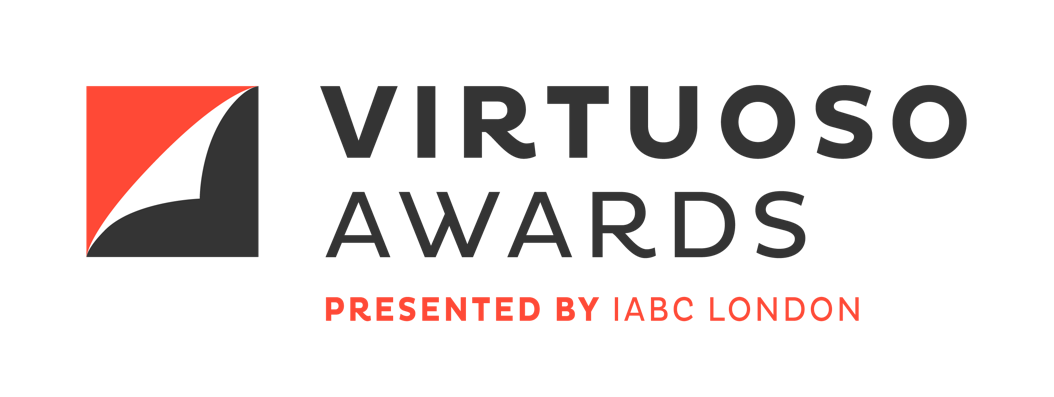 Division 4: Communication Skills – Questions in lieu of the work planFor Division 4 entries, you will be required to answer the following questions. You will have the option of submitting these answers using text boxes on the online entry form or by uploading a PDF (cannot exceed a file size of 5 MB). Describe your organization. (maximum 800 characters, including spaces)Describe the business need that led to this project being undertaken. (maximum 1500 characters, including spaces)Who was(were) the audience(s) for this project? What do you know about them in relation to the communication opportunity? (maximum 1000 characters, including spaces)What were the measurable objectives for the project? Please provide no more than three objectives and describe how they are aligned with the business need. (maximum 1000 characters, including spaces)What were the key messages for the project? (max. three; 1000 characters total, including spaces)Describe the resources (budget, time, others) available for the project and how effectively they were managed. (maximum 1000 characters, including spaces)Provide a brief summary of how you used these insights (business need, audiences, objectives and key messages) to guide the development of your project. (1500 characters maximum)How well were the measurable objectives met? Please show the relationship between the objectives you set and the results you achieved. (maximum 1000 characters, including spaces)